ספר מסילת ישריםפרק א- בבאור כלל חובת האדם בעולמו יסוד החסידות ושרש העבודה התמימה הוא שיתברר ויתאמת אצל האדם מה חובתו בעולמו ולמה צריך שישים מבטו ומגמתו בכל אשר הוא עמל כל ימי חייו.והנה מה שהורונו חכמינו זכרונם לברכה הוא, שהאדם לא נברא אלא להתענג על ה' ולהנות מזיו שכינתו שזהו התענוג האמיתי והעידון הגדול מכל העידונים שיכולים להמצא. ומקום העידון הזה באמת הוא העולם הבא, כי הוא הנברא בהכנה המצטרכת לדבר הזה. אך הדרך כדי להגיע אל מחוז חפצנו זה, הוא זה העולם. והוא מה שאמרו זכרונם לברכה (אבות ד): העולם הזה דומה לפרוזדור בפני העולם הבא. והאמצעים המגיעים את האדם לתכלית הזה, הם המצוות אשר צונו עליהן האל יתברך שמו. ומקום עשיית המצוות הוא רק העולם הזה. על כן הושם האדם בזה העולם בתחלה כדי שעל ידי האמצעים האלה המזדמנים לו כאן יוכל להגיע אל המקום אשר הוכן לו, שהוא העולם הבא, לרוות שם בטוב אשר קנה לו על ידי אמצעים אלה. והוא מה שאמרו, זכרונם לברכה (עירובין כב א): היום לעשותם ומחר לקבל שכרם.    וכשתסתכל בדבר תראה כי השלמות האמיתי הוא רק הדביקות בו יתברך, והוא מה שהיה דוד המלך אומר (תהלים עג): ואני קרבת אלקים לי טוב. ואומר (שם כז): אחת שאלתי מאת ה' אותה אבקש שבתי בבית - ה' כל - ימי חיי וגו', כי רק זה הוא הטוב. וכל זולת זה שיחשבוהו בני האדם לטוב, אינו אלא הבל ושוא נתעה. אמנם לכשיזכה האדם לטובה הזאת, ראוי שיעמול ראשונה וישתדל ביגיעו לקנותה, והיינו שישתדל לידבק בו יתברך בכח מעשים שתולדתם זה הענין והם הם המצות.    והנה שמו הקדוש ברוך הוא לאדם במקום שרבים בו המרחיקים אותו ממנו יתברך, והם הם התאוות החמריות אשר אם ימשך אחריהן הנה הוא מתרחק והולך מן הטוב האמיתי, ונמצא שהוא מושם באמת בתוך המלחמה החזקה, כי כל עניני העולם בין לטוב בין (למוטב) לרע הנה הם נסיונות לאדם, העוני מצד אחד והעושר מצד אחד כענין שאמר שלמה (משלי ל): פן אשבע וכחשתי ואמרתי מי ה', ופן אורש וגנבתי וכו'. השלוה מצד אחד והיסורין מצד אחד, עד שנמצאת המלחמה אליו פנים ואחור. ואם יהיה לבן חיל וינצח המלחמה מכל הצדדין, הוא יהיה האדם השלם אשר יזכה לידבק בבוראו ויצא מן הפרוזדור הזה ויכנס בטרקלין לאור באור החיים. וכפי השיעור אשר כבש את יצרו ותאוותיו ונתרחק מן המרחיקים אותו מהטוב ונשתדל לדבק בו, כן ישיגהו וישמח בו.    ואם תעמיק עוד בענין תראה כי העולם נברא לשימוש האדם. אמנם הנה הוא עומד בשיקול גדול. כי אם האדם נמשך אחר העולם ומתרחק מבוראו, הנה הוא מתקלקל, ומקלקל העולם עמו. ואם הוא שולט בעצמו ונדבק בבוראו ומשתמש מן העולם רק להיות לו לסיוע לעבודת בוראו, הוא מתעלה והעולם עצמו מתעלה עמו. כי הנה עילוי גדול הוא לבריות כולם בהיותם משמשי האדם השלם המקודש בקדושתו יתברך, והוא כענין מה שאמרו חכמינו זכרונם לברכה בענין האור שגנזו הקדוש ברוך הוא לצדיקים וזה לשונם (חגיגה יב): כיון שראה אור שגנזו הקדוש ברוך הוא לצדיקים, שמח, שנאמר (משלי יג): אור צדיקים ישמח. ובענין אבני המקום שלקח יעקב ושם מראשותיו אמרו (חולין צא): אמר רבי יצחק: מלמד שנתקבצו כולן למקום אחד והיתה כל אחת אומרת, עלי יניח צדיק ראשו.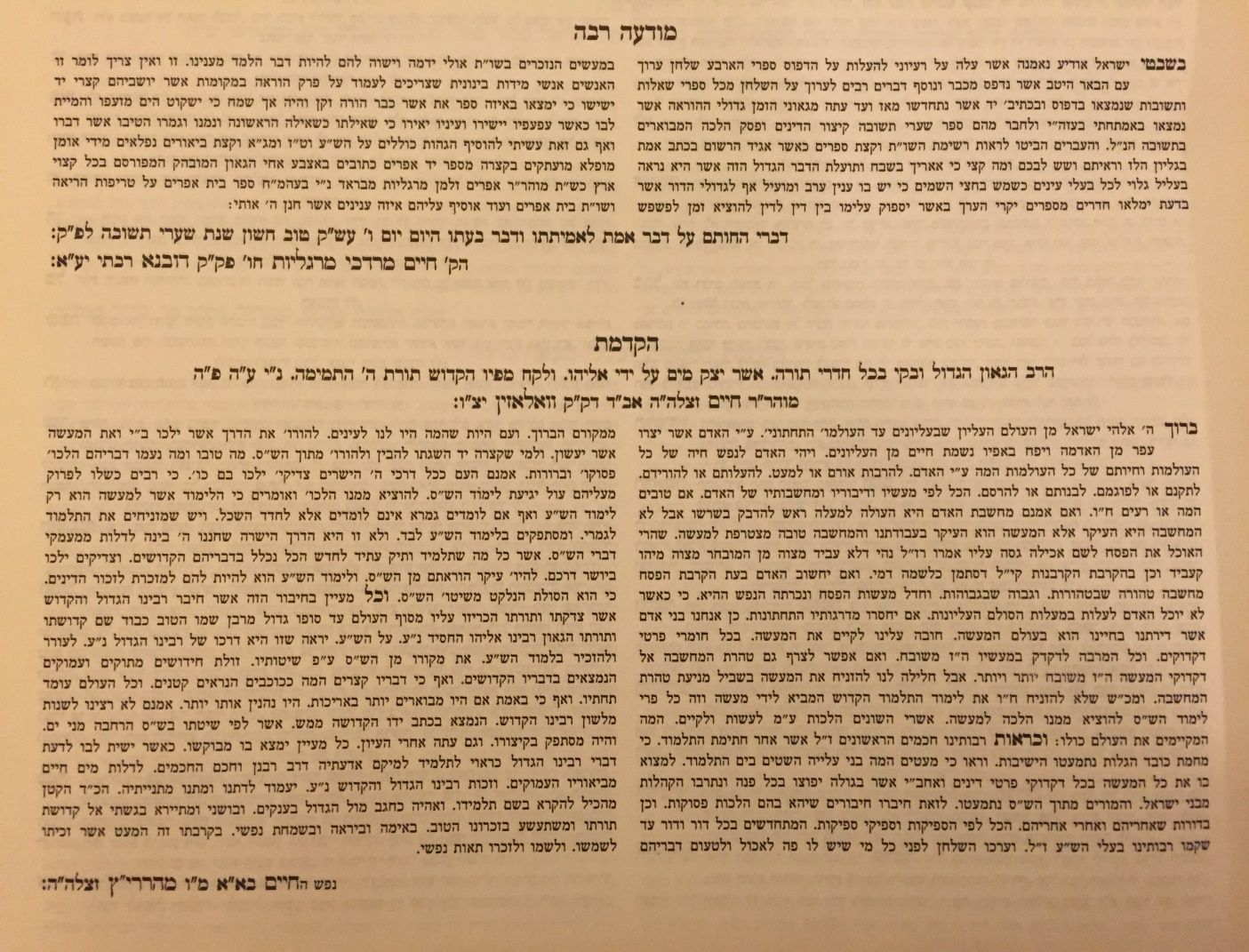 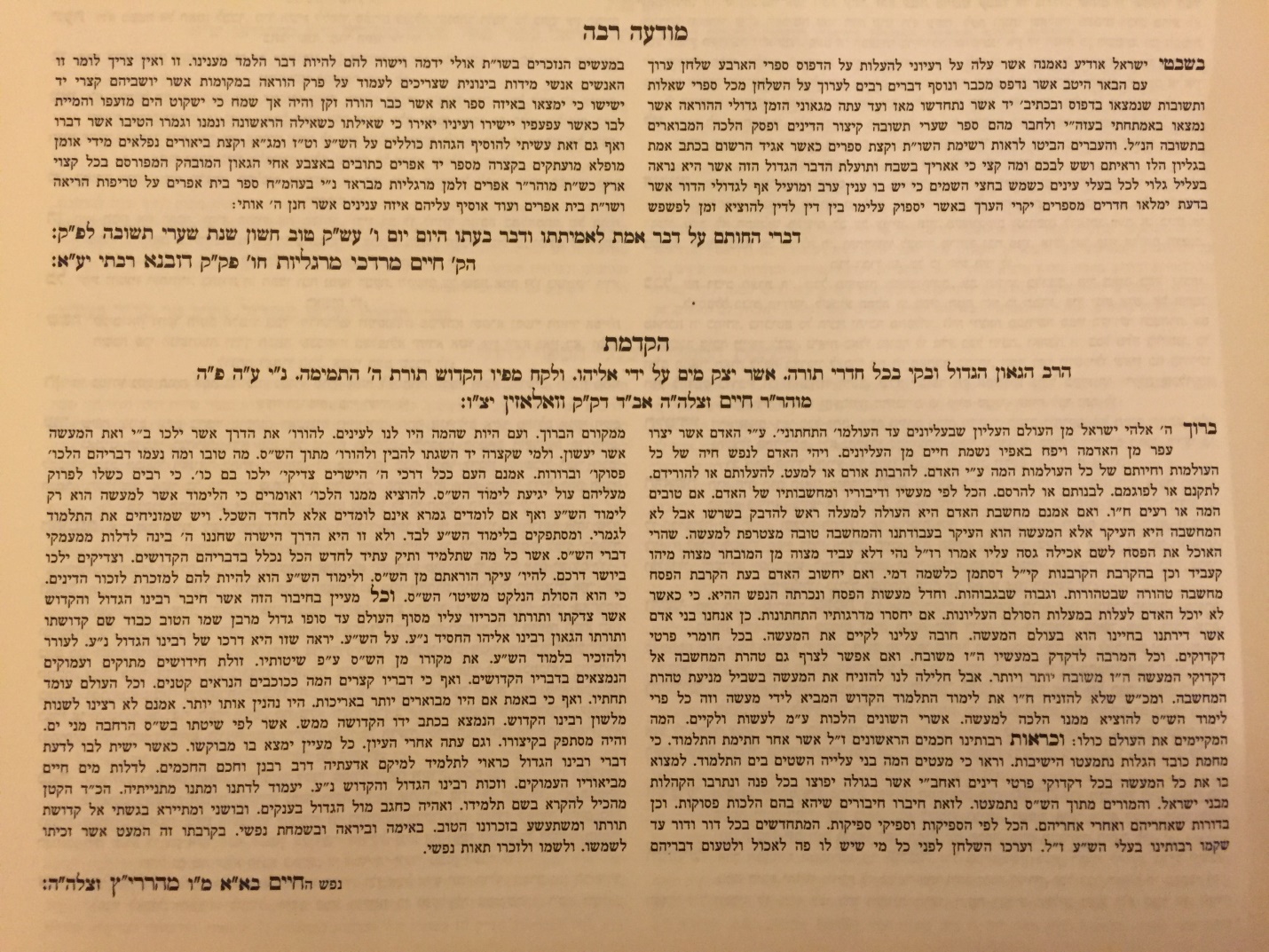 